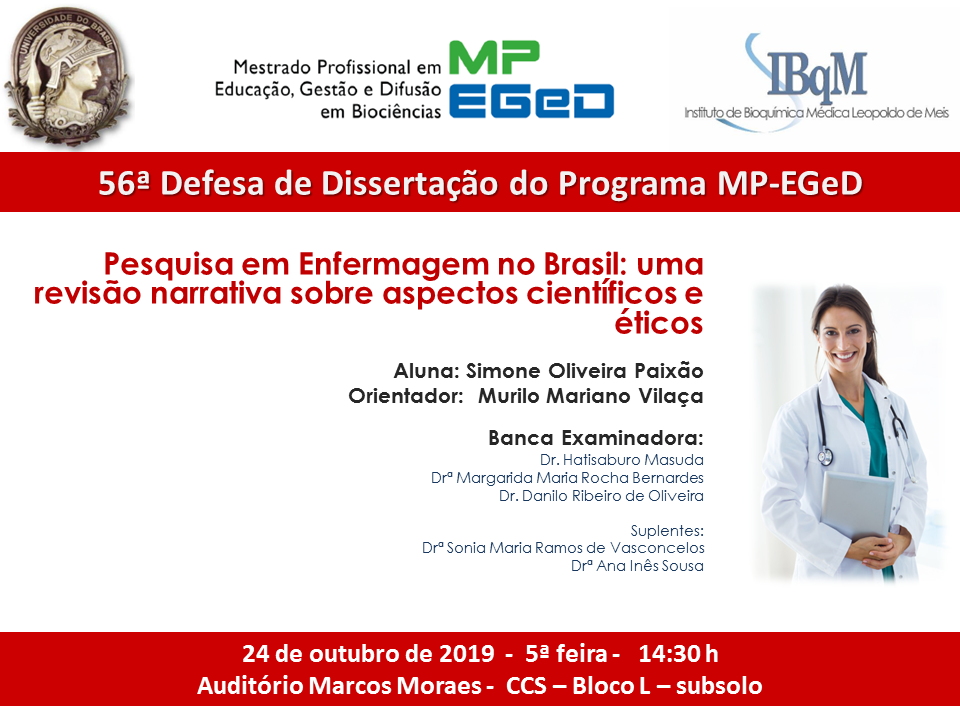 PROCESSO SELETIVO DO MESTRADO PROFISSIONAL EM EDUCAÇÃO, GESTÃO E DIFUSÃO EM BIOCIÊNCIAS (2020/2021)  IBqM LEOPOLDO DE MEIS / UFRJPrezados candidatos, daremos início à primeira etapa da seleção no dia 1º de fevereiro, e usaremos a plataforma virtual do Zoom para avaliar os candidatos. Estamos enviando o cronograma abaixo, com a organização das apresentações, e o dia e horário programado para cada candidato participar, assim como o link com o endereço da sala virtual que deverão acessar para reunião virtual com a banca examinadora. Nome do candidatoTipo de vagaDataHorárioLink ZoomAlberto Henrique Oliveira dos Santos MeloAmpla concorrência01/02/202113:30hhttps://us02web.zoom.us/j/83976900560?pwd=S0xuNkJTZzlJTlVpZzBCYUNEcCt1Zz09
ID da reunião: 839 7690 0560
Senha de acesso: 688348Beatriz Dutra da Silva LemosAmpla concorrência01/02/202114:00hhttps://us02web.zoom.us/j/83976900560?pwd=S0xuNkJTZzlJTlVpZzBCYUNEcCt1Zz09
ID da reunião: 839 7690 0560
Senha de acesso: 688348Carlos Alexandre Julio CelanoServidores da UFRJ01/02/202114:30hhttps://us02web.zoom.us/j/83976900560?pwd=S0xuNkJTZzlJTlVpZzBCYUNEcCt1Zz09
ID da reunião: 839 7690 0560
Senha de acesso: 688348Cleide da Silva XavierServidores da UFRJ01/02/202115:00hhttps://us02web.zoom.us/j/83976900560?pwd=S0xuNkJTZzlJTlVpZzBCYUNEcCt1Zz09
ID da reunião: 839 7690 0560
Senha de acesso: 688348Cristiane de Assis NevesAmpla concorrência01/02/202115:30hhttps://us02web.zoom.us/j/83976900560?pwd=S0xuNkJTZzlJTlVpZzBCYUNEcCt1Zz09
ID da reunião: 839 7690 0560
Senha de acesso: 688348Eduardo Freitas Nobre da Silva Servidores da UFRJ01/02/202116:00hhttps://us02web.zoom.us/j/83976900560?pwd=S0xuNkJTZzlJTlVpZzBCYUNEcCt1Zz09
ID da reunião: 839 7690 0560
Senha de acesso: 688348Gabriela de Freitas Quadros VieiraAmpla concorrência01/02/202116:30hhttps://us02web.zoom.us/j/83976900560?pwd=S0xuNkJTZzlJTlVpZzBCYUNEcCt1Zz09
ID da reunião: 839 7690 0560
Senha de acesso: 688348Jeane de Fátima Moreira BrancoAmpla concorrência02/02/202113:30hhttps://us02web.zoom.us/j/83976900560?pwd=S0xuNkJTZzlJTlVpZzBCYUNEcCt1Zz09
ID da reunião: 839 7690 0560
Senha de acesso: 688348Juliana Silva de OliveiraAmpla concorrência02/02/202114:00hhttps://us02web.zoom.us/j/83976900560?pwd=S0xuNkJTZzlJTlVpZzBCYUNEcCt1Zz09
ID da reunião: 839 7690 0560
Senha de acesso: 688348Márcia Oliveira da Silva FerreiraAmpla concorrência02/02/202114:30hhttps://us02web.zoom.us/j/83976900560?pwd=S0xuNkJTZzlJTlVpZzBCYUNEcCt1Zz09
ID da reunião: 839 7690 0560
Senha de acesso: 688348Priscila de Araujo RomesAmpla concorrência02/02/202115:00hhttps://us02web.zoom.us/j/83976900560?pwd=S0xuNkJTZzlJTlVpZzBCYUNEcCt1Zz09
ID da reunião: 839 7690 0560
Senha de acesso: 688348Sabrina Viana EspíndolaAmpla concorrência02/02/202115:30hhttps://us02web.zoom.us/j/83976900560?pwd=S0xuNkJTZzlJTlVpZzBCYUNEcCt1Zz09
ID da reunião: 839 7690 0560
Senha de acesso: 688348Sirlei Alves Neto de AraujoAmpla concorrência02/02/202116:00hhttps://us02web.zoom.us/j/83976900560?pwd=S0xuNkJTZzlJTlVpZzBCYUNEcCt1Zz09
ID da reunião: 839 7690 0560
Senha de acesso: 688348Solange Regina Gomes BergaminiServidores da UFRJ02/02/202116:30hhttps://us02web.zoom.us/j/83976900560?pwd=S0xuNkJTZzlJTlVpZzBCYUNEcCt1Zz09
ID da reunião: 839 7690 0560
Senha de acesso: 688348Vinícius Ribeiro de AzevedoAmpla concorrência02/02/202117:00hhttps://us02web.zoom.us/j/83976900560?pwd=S0xuNkJTZzlJTlVpZzBCYUNEcCt1Zz09
ID da reunião: 839 7690 0560
Senha de acesso: 688348